 令和３年度糸島市商工会プレミアム付商品券事業【電子版】『いとしまPay』加盟店登録申請書 令和　　　年　　　月　　　日申請者　所在地　　　　　                                                        事業所　　　　　　　　　　　　　　　　　　　　　　　　　　　　　　　　　　　　　　　　　　　　　　　代表者職　　　　　　　　　　　　　　　　　　　　　　　　　　　　　　　　　　　　　　　　　　　　　　　氏名　　　　　　　　　　　　　　　　　　　　　　　　　印私は、『令和３年度糸島市商工会プレミアム付商品券事業【電子版】加盟店舗募集要領』に同意し、加盟店舗の登録を申請します。１．ログイン情報（担当者メールアドレスが店舗担当者画面のログインIDになります）※担当者メールアドレスをお持ちでない場合は空欄で結構です。糸島市商工会よりログインIDをお知らせします。２．店舗情報（スマホの「利用可能店舗」に表示する内容です）３．換金金額の振込先（2.～3.はPCの店舗担当者画面からも変更可能です）【提出先】〒819-1118福岡県糸島市前原北1丁目1-1TEL 092-322-3535FAX 092-322-1113担当者メールアドレス（ログインID）　　　　　　　　＠担当者名事業所名電話番号－　　　　　－屋　号FAX番号－　　　　　－住　所（〒　　　　　　-　　　　　）（〒　　　　　　-　　　　　）（〒　　　　　　-　　　　　）ジャンルアイコン・1つ選択・該当ない場合は「その他」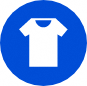 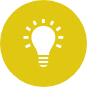 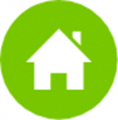 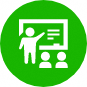 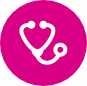 □　　　　　　　　　　　□　　　　　　　　　　　□　　　　　　　　　　□　　　　　　　 　　　□住む　　　　　　　　　　　　　 医療　　　　　　　　　　　　　学び　　　　　　　　　　　　 暮らし　　　　　　　　　　　　 装い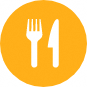 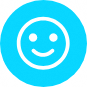 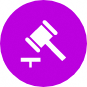 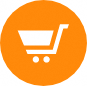 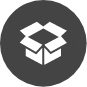 □　　　　　　　　　　　□　　　　　　　　　　　□　　　　　　　　　　□　　　　　　　 　　　□造る　　　　　　　　　　　　　 遊び　　　　　　　　　　　　　 販売　　　　　　　　　　　　飲食　　　　　　　　　　　　 その他□　　　　　　　　　　　□　　　　　　　　　　　□　　　　　　　　　　□　　　　　　　 　　　□住む　　　　　　　　　　　　　 医療　　　　　　　　　　　　　学び　　　　　　　　　　　　 暮らし　　　　　　　　　　　　 装い□　　　　　　　　　　　□　　　　　　　　　　　□　　　　　　　　　　□　　　　　　　 　　　□造る　　　　　　　　　　　　　 遊び　　　　　　　　　　　　　 販売　　　　　　　　　　　　飲食　　　　　　　　　　　　 その他□　　　　　　　　　　　□　　　　　　　　　　　□　　　　　　　　　　□　　　　　　　 　　　□住む　　　　　　　　　　　　　 医療　　　　　　　　　　　　　学び　　　　　　　　　　　　 暮らし　　　　　　　　　　　　 装い□　　　　　　　　　　　□　　　　　　　　　　　□　　　　　　　　　　□　　　　　　　 　　　□造る　　　　　　　　　　　　　 遊び　　　　　　　　　　　　　 販売　　　　　　　　　　　　飲食　　　　　　　　　　　　 その他売り場等の面積次のいずれかに〇印をしてください１．売場等の面積が５００㎡超　　　２．売場等の面積が５００㎡以下次のいずれかに〇印をしてください１．売場等の面積が５００㎡超　　　２．売場等の面積が５００㎡以下次のいずれかに〇印をしてください１．売場等の面積が５００㎡超　　　２．売場等の面積が５００㎡以下主な取扱商品銀 行 名支 店 名銀行コード左づめでご記入ください支店コード・店番左づめでご記入ください左づめでご記入ください左づめでご記入ください左づめでご記入くださいフリガナ口座種類普通　　・　　当座普通　　・　　当座普通　　・　　当座普通　　・　　当座普通　　・　　当座普通　　・　　当座普通　　・　　当座口座名義口座番号